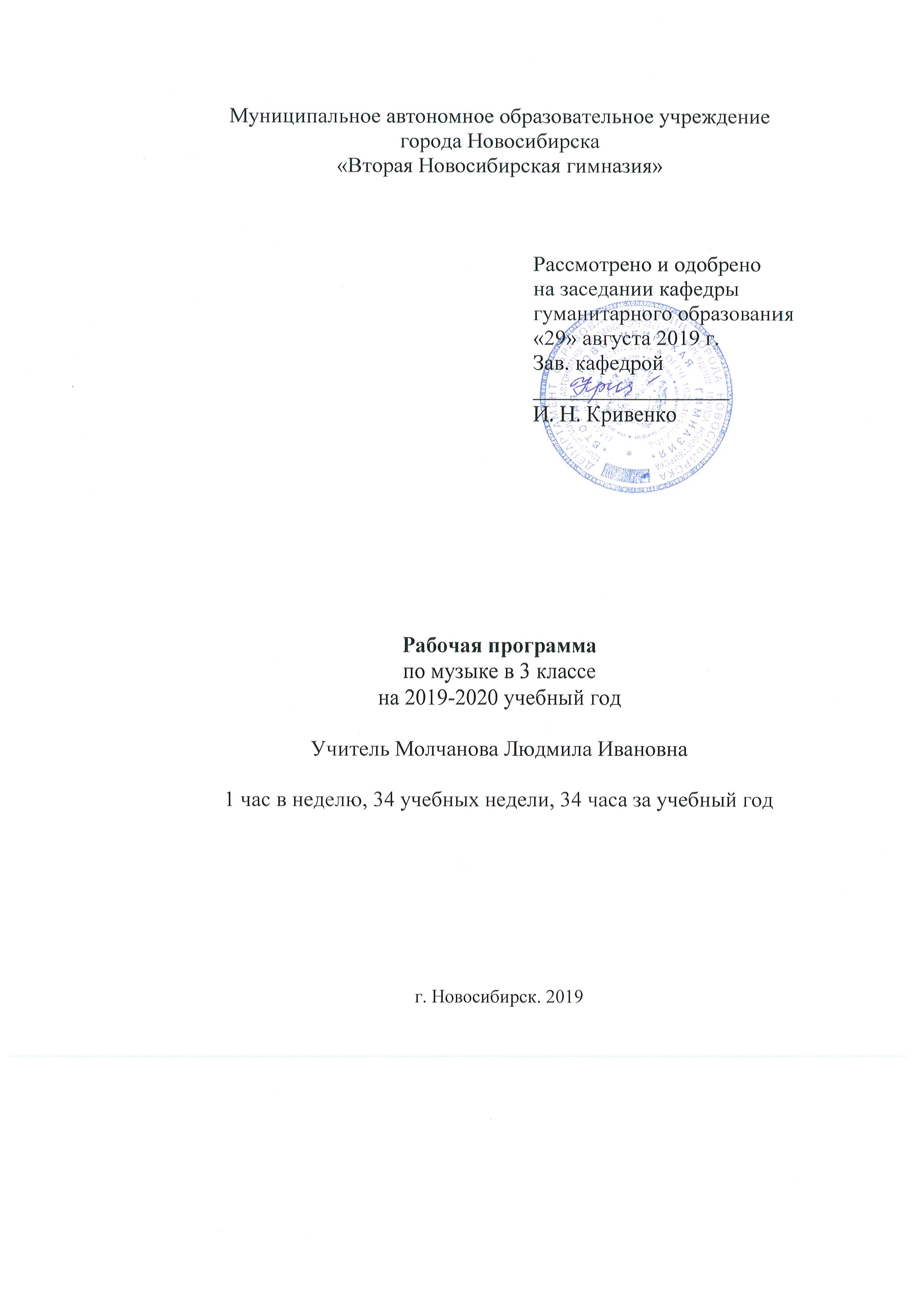 Пояснительная запискаРабочая  учебная программа по  музыке для  3-го  класса разработана и составлена в соответствии с федеральным  государственным стандартом второго поколения  начального  общего образования, примерной программы начального общего образования  по музыке и с учетом  авторской программы по музыке -  «Музыка. Начальная школа», авторов:   Е.Д. Критской, Г.П. Сергеевой, Т. С. Шмагина, М., Просвещение, 2010г. Рабочая программа ориентирована на использование учебно-методического комплекта:Критская Е.Д., Сергеева Г.П., Шмагина Т.С. «Музыка»: Учебник для учащихся 3  класса начальной школы – М.: Просвещение, 2015Рабочая тетрадь для учащихся  3 класс, М.: Просвещение, 2015Хрестоматия музыкального материала к учебнику «Музыка»: 3 кл.: М.: Просвещение, 2004;Пособие для учителя /Сост. Е.Д. Критская, Г.П. Сергеева, Т.С. Шмагина.- М.: Просвещение, 2004; Фонохрестоматии музыкального материала к учебнику «Музыка».3 класс 1(СD) mp3, М., Просвещение, 2009 г.В соответствии с  Базисным учебным планом в 3 классе на учебный предмет «Музыка» отводится 34 часа (из расчета 1 час в неделю).Нормативная база преподавания предметаПрограмма по музыке составлена на основании следующих нормативно-правовых документов:- Федеральный закон Российской Федерации от 29.12.2012 № 273-ФЗ «Об образовании в Российской Федерации»;-  приказ Минобрнауки России от 06.10.09 №373 «Об утверждении и введении в действие федерального образовательного стандарта начального общего образования»;- приказ Минобрнауки России от 26.11.10 №1241 «О внесении изменений в федеральный государственный образовательный стандарт начального общего образования, утвержденный приказом Министерства образования и науки Российской Федерации от 6 октября 2009 г. № 373»;-  приказ Министерства образования Российской Федерации от 05.03.2004 № 1089 «Об утверждении федерального компонента государственных образовательных стандартов начального общего, основного общего и среднего (полного) общего образования» (в ред. приказов Минобрнауки России от 03.06.2008 № 164, от 31.08.2009 № 320, от 19.10.2009 № 427, с изм., внесенными приказами Минобрнауки России от 10.11.2011 № 2643, от 24.01.2012 № 39, от 31.01.2012 № 69);- приказ Министерства образования и науки РФ от 31.12.2015 № 1576 «О внесении изменений в федеральный государственный образовательный стандарт начального общего образования, утвержденный приказом Министерства образования и науки Российской Федерации от 06.10.2009 № 373»;- санитарно–эпидемиологические правила и нормативы «Санитарно-эпидемиологические требования к условиям и организации обучения  в общеобразовательных учреждениях. СанПин 2.4.2.2821-10», утвержденные Постановлением Главного государственного санитарного врача Российской Федерации от 29.12.2010г., зарегистрированные в Минюсте РФ 03.03.2011 № 19993 с изменениями на 24 ноября 2015 года.Согласование на заседаниях предметных кафедр. Протокол от 30 августа 2019г. №1Обучающиеся, их родители (законные представители) ознакомлены с условиями обучения в рамках стандартов первого поколения (протокол общегимназического родительского собрания № 4 от 22.05.2019), с условиями обучения в рамках федерального государственного образовательного стандарта (протокол № 3 от 22.04.2019).Структура документаРабочая программа включает: пояснительную записку; цели и задачи предмета; календарно-тематический план; требования к уровню подготовки учащихся по окончанию курса.Общая характеристика учебного предмета         Изучение музыки  в 3  классе начальной школы направлено на  формирование музыкальной культуры как неотъемлемой части духовной культуры школьников.  Введение детей в многообразный мир музыки через знакомство с музыкальными произведениями, доступными их восприятию и способствует решению следующих целей и задач:формирование основ музыкальной культуры через эмоциональное, активное восприятие музыки;воспитание эмоционально-ценностного отношения к искусству, художественного вкуса, нравственных и эстетических чувств: любви к  Родине, гордости за великие достижения отечественного и мирового музыкального искусства, уважения к истории, духовным традициям России, музыкальной культуре разных народов;развитие восприятия музыки, интереса к музыке и музыкальной деятельности, образного и ассоциативного мышления и воображения, музыкальной памяти и слуха, певческого голоса, творческих способностей в различных видах музыкальной деятельности; обогащение знаний о музыкальном искусстве; овладение практическими умениями и навыками в учебно-творческой деятельности (пение, слушание музыки, игра на элементарных музыкальных инструментах, музыкально-пластических движений и импровизация).Содержание  программного материала 3 классТема раздела: «Россия – Родина моя» (5 ч.)        Урок 1. Мелодия  - душа музыки. Рождение музыки как естественное проявление человеческого состояния. Интонационно-образная природа музыкального искусства. Интонация как внутреннее озвученное состояние, выражение эмоций и отражение мыслей. Основные средства музыкальной выразительности (мелодия). Песенность, как отличительная черта русской музыки. Углубляется понимание мелодии как основы музыки – ее души.Урок 2. Природа и музыка (романс). Звучащие картины. Выразительность и изобразительность в музыке. Различные виды музыки: вокальная, инструментальная. Основные средства музыкальной выразительности (мелодия, аккомпанемент). Романс. Лирические образы в романсах и картинах русских композиторов и художников.         Урок 3.. «Виват, Россия!» (кант). «Наша слава – русская держава». Знакомство учащихся с жанром канта. Народные музыкальные традиции Отечества. Интонации музыкальные и речевые. Сходство и различие. Песенность, маршевость. Солдатская песня. Патриотическая тема в русских народных песнях. Образы защитников Отечества в различных жанрах музыки.         Урок 4. Кантата «Александр Невский». Обобщенное представление исторического прошлого в музыкальных образах. Народная и профессиональная музыка. Кантата С.С. Прокофьева «Александр Невский». Образы защитников Отечества в различных жанрах музыки.         Урок 5. Опера «Иван Сусанин». Обобщенное представление исторического прошлого в музыкальных образах. Сочинения отечественных композиторов о Родине. Интонация как внутреннее озвученное состояние, выражение эмоций и отражение мыслей. Образ защитника Отечества в опере М.И. Глинки «Иван Сусанин».  Тема раздела: «День, полный событий» (4 ч.)        Урок 6. Утро.  Звучание окружающей жизни, природы, настроений, чувств и характера человека. Песенность. Выразительность и изобразительность в музыкальных произведениях П.Чайковского «Утренняя молитва» и Э.Грига «Утро».         Урок 7. Портрет в музыке. В каждой интонации спрятан человек. Выразительность и изобразительность в музыке. Интонация как внутреннее озвученное состояние, выражение эмоций и отражение мыслей. Портрет в музыке.        Урок 8. Обобщающий  урок  1 четверти. Обобщение музыкальных впечатлений третьеклассников за 1 четверть. Накопление учащимися слухового интонационно-стилевого опыта через знакомство с особенностями музыкальной речи композиторов (С.Прокофьева, П.Чайковского, Э.Грига, М.Мусоргского).         Урок 9. «В детской». Игры и игрушки. На прогулке. Вечер. Выразительность и изобразительность в музыке. Интонационная выразительность. Детская тема в произведениях М.П.Мусоргского.Тема раздела: «О России петь – что стремиться в храм» (4 ч.)        Урок 10. Радуйся, Мария! «Богородице Дево, радуйся!» Введение учащихся в художественные образы духовной музыки. Музыка религиозной традиции. Интонационно-образная природа музыкального искусства. Духовная музыка в творчестве композиторов. Образ матери в музыке, поэзии, изобразительном искусстве.        Урок 11. Древнейшая песнь материнства. «Тихая моя, нежная моя, добрая моя мама!» Интонационно-образная природа музыкального искусства. Духовная музыка в творчестве композиторов. Образ матери в музыке, поэзии, изобразительном искусстве.       Урок 12. Вербное воскресенье. Вербочки. (Образ праздника в искусстве)  Народные музыкальные традиции Отечества. Духовная музыка в творчестве композиторов. Образ праздника в искусстве. Вербное воскресенье.       Урок 13. Святые  земли Русской. Княгиня Ольга. Князь Владимир. Народная и профессиональная музыка. Духовная музыка в творчестве композиторов. Святые земли Русской.  Тема раздела: «Гори, гори ясно, чтобы не погасло!» (4 ч.)       Урок 14. «Настрою гусли на старинный лад» (былины).  Былина о Садко и Морском царе. Музыкальный и поэтический фольклор России. Народные музыкальные традиции Отечества. Наблюдение народного творчества. Жанр былины.       Урок 15. Певцы русской старины (Баян. Садко). «Лель, мой Лель…» Музыкальный и поэтический фольклор России. Народная и профессиональная музыка. Певцы – гусляры. Образы былинных сказителей, народные традиции и обряды в музыке русских композиторов (М. Глинки, Н. Римского-Корсакова).       Урок 16. Звучащие картины. Накопление и обобщение музыкально-слуховых впечатлений третьеклассников за 2 четверть.       Урок 17.   Звучащие картины. «Прощание с Масленицей». Обобщающий  урок 2 четверти. Музыкальный и поэтический фольклор России: обряды. Народная и профессиональная музыка. Народные традиции и обряды в музыке русского  композитора  Н.Римского-Корсакова.Тема раздела: «В музыкальном театре» (5 ч.)      Урок 18.  Опера «Руслан и Людмила». Опера. Музыкальное развитие в сопоставлении и столкновении человеческих чувств, тем, художественных образов. Формы построения музыки как обобщенное выражение художественно-образного содержания произведения. Певческие голоса. Музыкальные темы-характеристики главных героев. Интонационно-образное развитие в опере М.Глинки «Руслан и Людмила».      Урок 19.  Опера «Орфей и Эвридика». Опера. Музыкальное развитие в сопоставлении и столкновении человеческих чувств, тем, художественных образов. Основные средства музыкальной выразительности. Интонационно-образное развитие в опере К.Глюка «Орфей и Эвридика».       Урок 20. Опера «Снегурочка». Волшебное дитя природы. Интонация как внутренне озвученное состояние, выражение эмоций и отражений мыслей. Музыкальное развитие в сопоставлении и столкновении человеческих чувств, тем, художественных образов. Музыкальные темы-характеристики главных героев.        Урок 21. «Океан – море синее». Опера Садко» Н.А. Римский-Корсаков.  Интонационно-образное развитие во вступлении к опере «Садко» «Океан – море синее».        Урок № 22.  Балет «Спящая красавица». Балет. Музыкальное развитие в сопоставлении и столкновении человеческих чувств, тем, художественных образов. Интонационно-образное развитие в балете П.И. Чайковского «Спящая красавица». Контраст.        Урок 23.  В современных ритмах (мюзиклы). Обобщенное представление об основных образно-эмоциональных сферах музыки и многообразии музыкальных жанров. Мюзикл. Мюзикл как жанр легкой музыки.Тема раздела: «В концертном зале » (4 ч.)        Урок 24. Музыкальное состязание (концерт). Различные виды музыки: инструментальная.  Концерт. Композитор – исполнитель – слушатель. Жанр инструментального концерта.        Урок 25. Музыкальные инструменты (флейта, скрипка). Музыкальные инструменты. Выразительные возможности флейты и скрипки. Выдающиеся скрипичные мастера и исполнители.        Урок 26. Звучащие картины. Обобщающий  урок 3 четверти.  Обобщение музыкальных впечатлений третьеклассников за 3   четверть.Тема раздела: «В концертном зале » (2 ч.)        Урок 27. Сюита «Пер Гюнт». Формы построения музыки как обобщенное выражение художественно-образного содержания произведений. Развитие музыки – движение музыки. Песенность, танцевальность, маршевость. Контрастные образы сюиты Э.Грига «Пер Гюнт».          Урок 28.   «Героическая» (симфония). Мир Бетховена. Симфония.  Формы построения музыки как обобщенное выражение художественно-образного содержания произведений. Контрастные образы симфонии Л.Бетховена. Музыкальная форма (трехчастная). Тема раздела: «Чтоб музыкантом быть, так надобно уменье» (6 ч.)      Урок 29.   Мир Л. Бетховена.  Интонация как внутреннее озвученное состояние, выражение эмоций и отражение мыслей. Музыкальная речь как сочинения композиторов, передача информации, выраженной в звуках. Темы, сюжеты и образы музыки Бетховена.     Урок 30.  «Чудо-музыка». Острый ритм – джаза звуки. Обобщенное представление об основных образно-эмоциональных сферах музыки и о многообразии музыкальных жанров и стилей. Композитор- исполнитель – слушатель. Джаз – музыка ХХ века. Известные джазовые музыканты-исполнители. Музыка – источник вдохновения и радости.      Урок 31.  «Люблю я грусть твоих просторов». Мир Прокофьева. Интонация как внутреннее озвученное состояние, выражение эмоций и отражение мыслей. Музыкальная речь как сочинения композиторов, передача информации, выраженной в звуках. Сходство и различие музыкальной речи Г.Свиридова, С.Прокофьева, Э.Грига, М.Мусоргского.      Урок 32. Певцы родной природы (Э. Григ, П. Чайковский). Интонация как внутреннее озвученное состояние, выражение эмоций и отражение мыслей. Музыкальная речь как сочинения композиторов, передача информации, выраженной в звуках.Выразительность и изобразительность в музыке. Сходство и различие музыкальной речи Э. Грига и П.Чайковского.       Урок 33.  Прославим радость на земле.  «Радость к солнцу нас зовет». Музыкальная речь как способ общения между людьми, ее эмоциональное воздействие на слушателей. Музыкальная речь как сочинения композиторов, передача информации, выраженной в звуках.  Музыка – источник вдохновения и радости. Композитор – исполнитель – слушатель.       Урок 34.  Обобщающий  урок 4 четверти. Заключительный  урок – концерт. Обобщение музыкальных впечатлений третьеклассников за 4 четверть и год. Составление афиши и программы концерта. Исполнение  выученных и полюбившихся  песен  всего учебного  годаКалендарно-тематическое планирование на 2019-2020 уч. год в соответствии с ФГОС второго поколения  НООТребования к уровню подготовки учащихсяПланируемые результаты освоения  обучающимисяПредметные результаты:Музыка в жизни человекаОбучающийся научится:-воспринимать и понимать музыку разного эмоционально-образного содержания, разных жанров, включая фрагменты опер. Балетов, кантат, симфоний;-различать русскую музыку и музыку других народов; сопоставлять произведения профессиональной и народной музыки;-понимать нравственный смысл сказочных образов в опере и балете, героических образов в русских народных песнях и в музыке крупных жанров: опере и кантате;-эмоционально выражать свое отношение к музыкальным произведениям;-ориентироваться в жанрах и основных особенностях музыкального фольклора;-понимать возможности музыки, передавать чувства и мысли человека;-передавать в музыкально -художественной деятельности художественно-образное содержание и основные особенности сочинений разных композиторов и народного творчества.Обучающийся  получит возможность научиться:-соотносить исполнение музыки с собственным жизненными впечатлениями и осуществлять свой исполнительский замысел, предлагая исполнительский план песни и т.д.-осуществлять (в рамках решения проектных задач) поиск необходимой информации, в т. ч. ИКТ;-владеть первоначальными навыками самоорганизации и самооценки культурного досуга.Основные закономерности музыкального искусства-слушать музыкальное произведение, выделять в нем выразительные и изобразительные интонации, различать произведения разных жанров;-наблюдать за развитием музыкальных образов, тем, интонаций, воспринимать различие в формах построения музыки;-участвовать в коллективном воплощении музыкальных образов, выражая свое мнение в общении со сверстниками;-узнавать черты музыкальной речи отдельных композиторов; применять полученные знания в исполнительской деятельности;-узнавать народные мелодии в творчестве композиторов; звучание музыкальных инструментов и певческих голосов. Обучающийся получит возможность научиться:-проявлять творческую инициативу в реализации собственных замыслов в процессе пения, игры на детских элементарных музыкальных инструментах под музыку;-импровизировать мелодии на отдельные фразы  и законченные фрагменты стихотворного текста в характере песни, танца и марша;-пользоваться записью, принятой в относительной и абсолютной сольминизации;-находить  в музыкальном тексте особенности формы, изложения;-различать звучание музыкальных инструментов(включая тембр арфы, виолончели, челесты).Обучающийся получит возможность овладеть:-представлениями о композиторском (М.И. Глинка,  П.И. Чайковский,  А.П. Бородин. Н.А. Римский-Корсаков,С. Прокофьев) и исполнительском творчестве;-музыкальными  понятиям: ария, канон и др.Музыкальная картина мираОбучающийся научится:-выразительно исполнять попевки и песни с соблюдением основных правил пения в т. ч. с дирижированием (2\4,  3\4, 4\4)-петь темы из отдельных прослушиваемых музыкальных произведений; исполнять песни в одноголосном и двухголосном изложении;-различать мелодию и аккомпанемент, передавать различный ритмический рисунок в исполнении доступных произведений;-сопоставлять музыкальные образы в звучании разных музыкальных инструментов;-различать язык музыки разных стран мира.Обучающийся получит возможность научиться:-сравнивать звучание одного и того же произведения в разном исполнении;-узнавать пройденные музыкальные произведения и их авторов;-приводить примеры известных музыкальных жанров, форм;-собирать музыкальные коллекции, принимать участие в проведении культурных мероприятий в классе, представлять результаты проектной деятельности. Личностные универсальные учебные действия У обучающегося будут сформированы:-эмоциональная отзывчивость на музыкальные произведения различного образного содержания;-позиция слушателя и исполнителя музыкальных произведений, первоначальные навыки оценки и самооценки музыкально-творческой деятельности;-образ Родины, представление о ее богатой истории, героях – защитниках, о культурном наследии России;-устойчивое положительное отношение к урокам музыки; интерес к музыкальным занятиям во внеурочной деятельности, понимание значения музыки в собственной жизни;-основа для развития чувства прекрасного через знакомство с доступными музыкальными произведениями разных эпох, жанров, стилей;- эмпатия как понимание чувств  других людей и сопереживание им;-представление о музыке и музыкальных занятиях как факторе, позитивно влияющем на здоровье, первоначальные представления о досуге.Обучающийся получит возможность для формирования:-познавательного интереса к музыкальным занятиям, позиции активного слушателя и исполнителя музыкальных произведений;-нравственных чувств (любовь к Родине, интерес к музыкальной культуре других народов);-нравственно-эстетических чувств, понимания  и сочувствия к переживаниям персонажей музыкальных произведений;-понимания связи между нравственным содержанием музыкального произведения и эстетическими идеалами композитора;-представления о музыкальных занятиях как способе эмоциональной разгрузки..Регулятивные универсальные учебные действия Обучающийся научится:-принимать и сохранять учебную, в т. ч. музыкально-исполнительскую задачу, понимать смысл инструкции учителя и вносить в нее коррективы;-планировать свои действия в соответствии с учебными задачами, различая способ и результат собственных действий;-выполнять действия (в устной форме) опоре на заданный учителем или сверстниками ориентир; -эмоционально откликаться на музыкальную характеристику образов героев музыкальных произведений разных жанров;-осуществлять контроль и самооценку своего участия в разных видах музыкальной деятельности.Обучающийся получит возможность научиться:-понимать смысл предложенных в учебнике заданий, в т. ч. проектных и творческих;-выполнять действия (в устной письменной форме и во внутреннем плане) в опоре на заданный в учебнике ориентир;-воспринимать мнение о музыкальном произведении сверстников и взрослых.Познавательные универсальные учебные действия Обучающийся научится:-осуществлять поиск нужной информации в словарике и из дополнительных источников, расширять свои представления о музыке и музыкантах;-самостоятельно работать с дополнительными текстами и заданиями в рабочей тетради;-передавать свои впечатления о воспринимаемых музыкальных произведениях;-использовать примеры музыкальной записи при обсуждении особенностей музыки;-выбирать способы решения исполнительской задачи;-соотносить иллюстративный материал и основное содержание музыкального сочинения;-соотносить содержание рисунков и схематических изображений с музыкальными впечатлениями;-исполнять попевки,  ориентируясь на запись ручным  знаками и нотный текст.Обучающийся получит возможность научиться:-осуществлять поиск нужной информации в словарике и дополнительных источниках, включая контролируемое пространство Интернета;-соотносить различные произведения по настроению и форме;-строить свои рассуждения о воспринимаемых свойствах музыки;-пользоваться записью, принятой в относительной и абсолютной сольминации;-проводить сравнение, сериацию и классификацию изученных объектов по заданным критериям; -обобщать учебный материал;-устанавливать аналогии;-сравнивать средства художественной  выразительности в музыке и других видах искусства (литература, живопись);-представлять информацию в виде сообщения (презентация проектов).Коммуникативные универсальные учебные действия Обучающийся научится:-выражать свое мнение о музыке в процессе слушания и исполнения, используя разные речевые средства( монолог, диалог, письменно);-выразительно исполнят музыкальные произведения, принимать активное участие в различных видах музыкальной деятельности;-понимать содержание вопросов и воспроизводить несложные вопросы о музыке;-проявлять инициативу, участвуя в исполнении музыки;-контролировать свои действия в коллективной работе и понимать важность их правильного выполнения;-понимать необходимость координации совместных действий при выполнении учебных и творческих задач;-понимать важность сотрудничества со сверстниками и взрослыми;-принимать мнение, отличное от своей точки зрения;-стремиться к пониманию позиции другого человека. Обучающийся получит возможность научиться:-выражать свое мнение о музыке, используя разные средства  коммуникации (в т. ч. средства ИКТ).-понимать значение музыки в передаче настроения и мыслей человека, в общении между людьми;-контролировать свои действия и соотносить их с действиями других участников коллективной работы, включая совместную работу в проектной деятельности. -формулировать и задавать вопросы, использовать речь для передачи информации, для своего действия и действий партнера;-стремиться к координации различных позиций в сотрудничестве;-проявлять творческую  инициативу в коллективной музыкально-творческой деятельности. Учащиеся 3 класса к концу года должны уметь:продемонстрировать личностно-окрашенное эмоционально-образное восприятие музыки, увлеченность музыкальными занятиями и музыкально-творческой деятельностью; воплощать в звучании голоса или инструмента образы природы и окружающей жизни, настроения, чувства, характер и мысли человека;проявлять интерес к отдельным группам музыкальных инструментов; продемонстрировать понимание интонационно-образной природы музыкального искусства, взаимосвязи выразительности и изобразительности в музыке, многозначности музыкальной речи в ситуации сравнения произведений разных видов искусств;эмоционально откликаться на музыкальные произведения и выражать свое впечатление в пении, игре или пластике; показать определенный уровень развития образного и ассоциативного мышления и воображения, музыкальной памяти и слуха, певческого голоса; передавать собственные музыкальные впечатления с помощью какого-либо вида музыкально-творческой деятельности,  выступать в роли слушателей,  эмоционально откликаясь на исполнение музыкальных произведений; охотно участвовать в коллективной творческой деятельности при воплощении различных музыкальных образов;продемонстрировать знания о различных видах музыки, музыкальных инструментах;использовать систему графических знаков для ориентации в нотном письме при пении  простейших мелодий; узнавать изученные музыкальные сочинения, называть их авторов;исполнять музыкальные произведения отдельных форм и жанров (пение, драматизация, музыкально-пластическое движение, инструментальное музицирование, импровизация…Учебно-методическое обеспечениеКабинет оснащен компьютером, который позволяет организовать образовательный процесс на основе информационно-коммуникационных технологий. Музыкальный центр, экран и проектор (служат для прослушивания и просмотра видеофрагментов), Музыкальные инструменты: Цифровое пианино, акустическое фортепиано, для музыкального исполнения песен и музыкальных произведений, а также всевозможные детские инструменты:  ксилофоны, металлофоны, коробочки, «музыка дождя», клавесы, шейкеры, маракасы… для исполнения детьми простейших упражнений и попевок. Портреты русских и зарубежных композиторов, музыкальная литература, методическая литература, фонохрестоматия,  дидактический материал, фланелеграфы,  иллюстрации и т.д.. Аудиокассеты, диски, пластинки  программных произведений.Аудиокассеты:Фонохрестоматия к учебнику Музыка для 5кл (3кас.) «Просвещение»Песни на стихи Юрия Энтина (3кассеты) «Фирма Мелодия»Диски:Фонохрестоматия программных произведения для слушания с 1 – 8 классы (20 дисков)CDдиск «Золотая классика» музыкальная коллекция в формате МП3 ООО «LuxeStudio» (2008). Русское радио«Лучшая классическая музыка» музыкальная коллекция в формате МП3ArlekcinoRekoRDS (2007)Мировая классика «Лунная соната» музыкальная коллекция в формате МП3 Arlekcino RekoRDS (2006)«Классика для детей» музыкальная коллекция в формате МП 3 ООО «Luxe Studio» (2009). Русское радиоШедевры русской классики «Лунный свет» музыкальная коллекция в формате МП3Антология песенного фольклора. Народная песня. (1диск)200 песен из кино и мультфильмов ООО «Элитайл» Москва (2006)Сборник песен для детей «Мальчишки девчонки»Альбом «Светлые сны» студия «Улыбка»Альбом «Катерок» студия «Улыбка»77 лучших песен для детей на 3-х дисках студия «Улыбка»Серия «Пойте с нами» «Хлопайте в ладоши» Ю. Вережников.Серия «Пойте с нами» «Дай мне руку! Жанна Колмагорова.«От улыбки» песни на музыку В. Шаинского.Виды контроля и организации учебной деятельности     Виды контроля: - индивидуальный, итоговый  - фронтальный, комбинированный,  устный         Виды организации учебной деятельности: - экскурсия, путешествие, выставка, конкурс, концерт, творческая работа.         Формы (приемы) контроля:- наблюдение, самостоятельная работа, работа по карточке, тест.         Формы организации учебного процесса: -  групповые, коллективные, классные и внеклассные.Список научно-методической литературы по предмету:Учебно-методический комплект «Музыка 1-4 классы» авторов Е.Д.Критской, Г.П.Сергеевой, Т.С.Шмагиной:«Методика работы с учебниками «Музыка 1-4 классы», методическое пособие для учителя М., Просвещение, 2004г. «Хрестоматия музыкального материала к учебнику «Музыка.  3 класс», М., Просвещение, 2005г.Е.Д.Критская «Музыка 3 класс»1 СD, mp 3, Фонохрестоматия, М., Просвещение, 2009 г.учебник «Музыка 3 класс», М., Просвещение, 2015 г.«Рабочая тетрадь по музыке 3 класс» М., Просвещение, 2015 г.Список используемой дополнительной литературыМузыкальная литератураБогданова Т. «О мелодии», М., «Советский композитор», 1960г.Брянцева В. «Мифы древней Греции и музыка». М., «Музыка», Брянцева В. «Музыкальная литература зарубежных стран». М., «Музыка», 1991г.Владимиров В., Лагутин А. «Музыкальная литература», М., «Музыка», 1988г. Михеева Л., Розова Т. «В мире оперы» (популярные очерки), Л., «Советский композитор», 1989г.Никитина Л.Д. «История русской музыки», М., Академия, 1999 г.Прохорова И. «Музыкальная литература зарубежных стран». М., «Музыка», 1990г.Самин Д.К. «Сто великих композиторов», М., Вече, 2000 г.Штуден Л. «Путешествие в страну тембров», Н., 1987г.Психолого-педагогическая:«Как научить любить Родину», М., Аркти, 2003 г.«Музыкальное воспитание в школе» сборники статей под редакцией Апраксиной О.А. выпуск № 9, 17.Осеннева М.Е., Безбородова Л.А. «Методика музыкального воспитания младших школьников», М., Академия, 2001 г.Якиманская И. С. «Возрастные и индивидуальные особенности образного мышления учащихся». – М., 1989г.Научно-методическая: «Вопросы методики воспитания слуха» (сборник статей). – М., 1992г.Детские хоровые сборники: «Веселые уроки музыки»\составитель З.Н. Бугаева\, М., Аст, 2002 г. «Давайте играть» (музыкальные игры и песни) вып. 1, М., 1989г.«Играй, наш оркестр» (для детей младшего возраста) М., 1980г. «С песней весело шагать» (популярные песни для детей) М.,1991г. «Хрестоматия русской народной песни» сост. Меканина. М., 1991г.Поплянова Е. «А мы на уроке играем» М., 1994г.Шаинский В. «Чьи песни ты поешь?» М., 1985г.MULTIMEDIA – поддержка предмета1. Мультимедийная программа «Учимся понимать музыку»2. Мультимедийная программа «Соната» Лев Залесский и компания (ЗАО) «Три сестры» при издательской поддержке ЗАО «ИстраСофт» и содействии Национального Фонда подготовки кадров (НФПК)3. Музыкальный класс. 000 «Нью Медиа Дженерейшн».4. Мультимедийная программа «Шедевры музыки» издательства  «Кирилл и Мефодий»5. Мультимедийная программа «Энциклопедия классической музыки» «Коминфо»6. Электронный  образовательный ресурс (ЭОР) нового поколения (НП) 7. Мультимедийная программа «Музыка. Ключи»8.Мультимедийная программа "Музыка в цифровом пространстве"9. Мультимедийная программа «Энциклопедия Кирилла и Мефодия 2009г.»10.Мультимедийная программа «История музыкальных инструментов»11.Единая коллекция - http://collection.cross-edu.ru/catalog/rubr/f544b3b7-f1f4-5b76-f453-552f31d9b16412.Российский общеобразовательный портал - http://music.edu.ru/13.Детские электронные книги и презентации - http://viki.rdf.ru/14. «Уроки музыки с дирижером Скрипкиным». Серия «Развивашки». Мультимедийный диск (CD ROM) М.: ЗАО «Новый диск», 2008. 15. CD-ROM. «Мир музыки». Программно-методический комплекс» под редакцией Г.П.Сергеевой. ЗАО «Новый диск», 2009.Образцы контрольно-измерительных материаловВикторинаУчащимся предлагается оодин вариант викторины. Послепрослушивания фрагмента пройденного музыкального произведения длительностью от 30 секунд и не более 1 минуты, учащиеся должны указать цифру, которой соответсвует название произведения и имена авторов (композитора, поэта, если произведение вокальное). Время выполнения – 25-30 минут.Критерии оценок – 0 ошибок – «5», 1 ошибка – «4», 2 ошибки – «3», 3  и более – «2».Э. Григ «Утро» из сюиты» Пер Гюнт»Ф. Шуберт «Ave Maria»Д. Кабалевский «Три подружки»Русская народная песня «Во поле береза стояла»А. Бородин «Спящая красавица»Итоговый тест  №1  (3 класс)Оцените утверждение:  Романс – это музыкальное произведение, в котором более глубоко выражены чувства     человека.  а) верно           б) неверноВыберите наиболее точное определение: Кантата – это…а) большое произведение, состоящее из нескольких частей.б) большое произведение, состоящее из нескольких частей, для хора, оркестра.в) произведение для хора и оркестра.     3. Назовите композитора, сочинившего кантату «Александр Невский»:а) П.И.Чайковскийб) С.С.Прокофьевв) М.И.Глинка  Назовите композитора, сочинившего оперу «Иван Сусанин»:а) П.И.Чайковскийб) С.С.Прокофьевв) М.И.Глинка  Назовите композитора, сочинившего «Детский альбом»:а) П.И.Чайковскийб) С.С.Прокофьевв) М.И.Глинкаг) М.П.МусоргскийПриведите в соответствие:а) «С няней»                  1) С.С.Прокофьевб) «Сказочка»                2) П.И.Чайковскийв) «Нянина сказка»       3) М.П.МусоргскийНазовите один из самых древних жанров русского песенного фольклора, повествующий о важных событиях на Руси:а) песняб) былинав) романсНазовите инструмент, под звучание которого исполняли былины:а) балалайкаб) рожокв) гуслиВыберите правильный ответ:Главной особенностью былин является:а) четкий ритмб) распевНайди лишнее:     Имена первых  певцов-сказителей:а) Садкоб) Баянг) Римский-КорсаковНайдите лишнее:Произведения, которые воспевают образ матери.а) «Аve, Maria”б) «Богородице Дево, радуйся!»в) «Александр Невский»г) Икона «Богоматерь Владимирская»Выберите правильный ответ:Церковный праздник, который отмечает событие – вход Иисуса Христа в Иерусалим – это…а) Масленицаб) Вербное воскресеньев) Пасхаг) РождествоИтоговый тест №2 (3 класс) В какой опере русского композитора  звучит сцена « Прощание с масленицей»?а) «Руслан и Людмила»б) «Снегурочка»в) «Орфей и Эвридика»Приведите в соответствие:       1) Опера «Снегурочка»                       а) П.И.Чайковский                                  2) Балет «Спящая красавица»             б) К.В.Глюк       3) Опера «Руслан и Людмила»           в) Н.А.Римский-Корсаков       4) Опера «Орфей и Эвридика»           г) М.И.ГлинкаВерно ли следующее утверждение?Увертюра – это спектакль, в котором актеры поют.а) Верноб) НеверноВыберите жанр, который по-другому называют «музыкальное состязание»:а) симфонияб) концертНазовите инструмент, на котором исполнял Николо Паганини: а) скрипкаб) флейтав) фортепианоПриведите в соответствие:1) скрипка                 а) духовой инструмент2) флейта                  б) струнный инструмент                                   в) струнно-смычковый инструментПриведите в соответствие:Опера                               а) Спектакль, в котором актеры только танцуютБалет                                б) Спектакль, в котором актеры поют, танцуют, говорятМюзикл                            в) Спектакль, в котором актеры только поютПриведите в соответствие:       1) Концерт №1 для фортепиано с оркестром        а) П.И.Чайковский                                  2) «Героическая» симфония                                   б) Э.Григ       3) Сюита «Пер Гюнт»                                              в) Л.БетховенВыберите наиболее точное определение:Сюита – это …а) большое музыкальное произведение,б) большое музыкальное произведение, которое состоит из нескольких контрастных между собой частей,       в) большое музыкальное произведение, которое состоит из нескольких частей.Найди лишнее:В произведение «Пер Гюнт» входят следующие части:а) «Утро»б) «В пещере горного короля»в) «Балет невылупившихся птенцов»г) «Танец Анитры»д) «Смерть Озе»Найди лишнее:      Произведения Л.Бетховена – это…«Лунная соната»«Спящая красавица»«Героическая симфония»Приведите в соответствие: «Рассвет на Москве-реке»     а) В.Моцарт«Шествие солнца»                   б) М.Мусоргский«Симфония №40»                    в) С.ПрокофьевОцените утверждение:Джаз – это музыкальное направление XX века, особенностью которого являются острый ритм и импровизация.а) верноб) неверноТЕСТОВАЯ РАБОТА ДЛЯ 3-4 классов «Что мы знаем о музыке?»№ п/пдата проведенияТема урокаРешаемые проблемыПланируемые результатыПланируемые результатыПланируемые результатыПланируемые результаты№ п/пдата проведенияТема урокаРешаемые проблемыПонятияПредметные результатыУУДЛичностные результатыТема раздела: Россия – Родина моя. (5 ч.)Тема раздела: Россия – Родина моя. (5 ч.)Тема раздела: Россия – Родина моя. (5 ч.)Тема раздела: Россия – Родина моя. (5 ч.)Тема раздела: Россия – Родина моя. (5 ч.)Тема раздела: Россия – Родина моя. (5 ч.)Тема раздела: Россия – Родина моя. (5 ч.)Тема раздела: Россия – Родина моя. (5 ч.)102-03.09. 2019г.Мелодия – душа музыки.1.Знать/понимать: выразительность и изобразительность музыкальной интонации, 2. Уметь:  демонстрировать личностно-окрашенное, эмоционально-образное восприятие музыки, показать определенный уровень развития образного и ассоциативного мышления и воображения, музыкальной памяти и слуха, певческого голосаМелодияПесенность1.Соблюдать основные правила урока – как можно общаться с музыкой, не перебивая ее звучания.2.Размышлять о музыкальных произведениях как способе выражения чувств и мыслей человека, эмоционально откликаться на искусство.1. Умение понятно, точно, корректно излагать свои мысли;2.Оценивать  и 
осмысливать результаты своей  деятельности;3.Умение отвечать на вопросы; работать с рисунками; составлять рассказ по рисунку;1.Этические чувства, прежде всего доброжелательность и эмоционально-нравственная отзывчивость.2.Уважительное отношение к иному мнению. 209-10.09.19г.Природа и музыка (романс). Звучашие картины.1.Знать/понимать:  названия изученных жанров (романс);2. Уметь: узнавать изученные музыкальные произведения и называть их авторов,   3. Продемонстрировать понимание интонационно-образной природы музыкального искусства, взаимосвязи выразительности и изобразительности в музыке, многозначности музыкальной речи в ситуации сравнения произведений разных видов искусств.РомансЛирический образРоманс без словСопраноБаритонПейзажная лирика1.Уметь ориентироваться в музыкальных жанрах2. Уметьвыявлять жанровое начало  музыки;оценивать эмоциональный характер музыки и определять ее образное содержание;3.Определять средства музыкальной выразительности.1.  Оценивать  и 
осмысливать результаты своей  деятельности;2. Определять общие свойства  и  признаки предметов (по результатам наблюдения, объяснений учителя);3.  Подбирать  ассоциативные  ряды к художественным произведениями различных видов искусства;1.Навыки сотрудничества в разных ситуациях;2. Умение не создавать конфликтов, находить выходы из спорных ситуаций.316-17.09.19г.Виват, Россия! Наша слава – Русская держава.1.Знать/понимать:  названия изученных жанров (кант), смысл понятий: песенность, маршевость.  2. Показать определенный уровень развития образного и ассоциативного мышления и воображения.КантПесенностьМаршевость1.Уметь:  эмоционально откликнуться на музыкальное произведение; 2.Уметь выразить свое впечатление в пении, игре или пластике;1. Объективное оценивание своего вклада в решение общих задач коллектива;2. Замечать изменения, происходящие с объектом; 3.Согласование и координациядеятельности с другими ее участниками;1. Организация самостоятельной работы;2.Формирование этических чувств, доброжелательности, эмоционально – нравственной отзывчивости.423-24.09.19г.Кантата «Александр Невский».1.Знать/понимать: названия изученных произведений и их авторов; названия изученных жанров и форм музыки (кант, кантата)2.Уметь: узнавать изученные произведения, называть их авторов; Песня-гимнКантатаКолокольный звон1.Уметь эмоционально откликнуться на музыкальное произведение:2.Уметь выразить свое впечатление в пении, игре или пластике; 3.Продемонстрировать знания о различных видах музыки,1. Владение умениями совместной деятельности;2.Овладение способностями принимать и сохранять цели и задачи учебной деятельности, поиска средств ее осуществления в разных формах и видах музыкальной деятельности;3. Овладение логическими действиями сравнения, анализа, синтеза, обобщения1.Развитие  чувства гордости за свою Родину, российский народ и историю России, 2.Осознание своей этнической и национальной принадлежности.530.09-01.10.2019г.Опера «Иван Сусанин».1.Знать/понимать: названия изученных произведений и их авторов, названия изученных жанров и форм музыки 2. Уметь: демонстрировать понимание интонационно-образной природы музыкального искусства, взаимосвязи выразительности и изобразительности в музыке, многозначности музыкальной речи в ситуации сравнения произведений разных видов искусств.ОпераАрияХоровая сценаЭпилог1. Формирование представления о роли музыки в жизни человека, в его духовно-нравственном развитии;2. Формирование основ музыкальной культуры, в том числе на материале музыкальной культуры родного края;3.Умение воспринимать музыку и выражать свое отношение к музыкальным произведениям;1. Приобретение умения осознанного построения речевого высказывания о содержании, характере, особенностях языка музыкальных произведений разных эпох;2. Овладение способностями принимать и сохранять цели и задачи учебной деятельности, поиска средств ее осуществления в разных формах и видах музыкальной деятельности;3. Формулировать собственное мнение и позицию.1. Развивать чувства сопричастности и гордости  за свою Родину.2. Чувство гордости за свою Родину, российский народ и историю России.3. Осознание своей этнической принадлежности.Тема раздела: День, полный событий (4 ч.)Тема раздела: День, полный событий (4 ч.)Тема раздела: День, полный событий (4 ч.)Тема раздела: День, полный событий (4 ч.)Тема раздела: День, полный событий (4 ч.)Тема раздела: День, полный событий (4 ч.)Тема раздела: День, полный событий (4 ч.)Тема раздела: День, полный событий (4 ч.)607-08.10.19г.Образы утренней природы в музыке.1.Знать/понимать: названия изученных произведений и их авторов; 2.Уметь: эмоционально откликнуться на музыкальное произведение и выразить свое впечатление в пении, игре или пластике;3.Передавать собственные музыкальные впечатления с помощью различных видов музыкально-творческой деятельности,  выступать в роли слушателей.Интонация.Песенность.Развитие.1.Умение воспринимать музыку и выражать свое отношение к музыкальным произведениям;2. Умение эмоционально и осознанно относиться к музыке;3.Понимать содержание, интонационно-образный смысл произведений разных жанров и стилей;1. Освоение способов решения проблем творческого и поискового характера в процессе восприятия музыкальных сочинений;2. Овладение навыками смыслового прочтения содержания «текстов» различных музыкальных стилей и жанров в соответствии с целями и задачами деятельности;3.Приобретение умения осознанного построения речевого высказывания о содержании, характере, особенностях языка музыкальных произведений.1. Целостный, социально ориентированный взгляд на мир в его органичном единстве и разнообразии природы, культуры на основе сопоставления произведенийрусской музыки и музыки других стран;2. Развитие музыкально-эстетического чувства, проявляющего себя в эмоционально-ценностном отношении к искусству714-15.10.19г.Портрет в музыке 1. Знать/понимать: названия изученных произведений и их авторов;  2.Уметь: продемонстрировать понимание интонационно-образной природы музыкального искусства, взаимосвязи выразительности и изобразительности в музыке, многозначности музыкальной речи в ситуации сравнения произведений разных видов искусств;передавать настроение музыки в пении, музыкально-пластическом движении.ИнтонацияВыразительностьИзобразительность1. Формирование устойчивого интереса к музыке и различным видам (или какому-либо виду) музыкально-творческой деятельности;2. Умение воплощать музыкальные образы при создании театрализованных и музыкально-пластических композиций, исполнении вокально-хоровых произведений, в импровизациях;1.Овладение способностями принимать и сохранять цели и задачи учебной деятельности, поиска средств ее осуществления в разных формах и видах музыкальной деятельности; 2. Освоение способов решения проблем творческого и поискового характера в процессе восприятия, исполнения, оценки музыкальных сочинений; 3. Продуктивное сотрудничество (общение, взаимодействие) со сверстниками при решении различных музыкально-творческих задач на уроках музыки1. Формирование этических чувств доброжелательности и эмоционально-нравственной отзывчивости, понимания и сопереживания чувствам других людей;2. Развитие музыкально-эстетического чувства, проявляющего себя в эмоционально-ценностном отношении к искусству821-22.10.19г.Обобщающий урок. Урок-концерт1.Продемонстрировать знания о музыке, охотно участвовать в коллективной творческой деятельности при воплощении различных музыкальных образов; 2.Продемонстрировать личностно-окрашенное, эмоционально-образное восприятие музыки, 3.Увлеченность музыкальными занятиями и музыкально-творческой деятельностьюЗакреплениеПовторение понятий1.Умение воплощать музыкальные образы при создании театрализованных и музыкально-пластических композиций, исполнении вокально-хоровых произведений, в импровизациях.2.Исполнять музыкальные произведения разных форм и жанров.1.Контролировать и оценивать процесс и результат деятельности;2.  Использовать речь для регуляции своего действия;3. Адекватно оценивать собственное поведение и поведение окружающих.1. Ориентация в культурном многообразии окружающей действительности, 2.Участие в музыкальной жизни класса, школы, города и др.;928-29.10.19г.«В детской». Игры и игрушки. На прогулке. Вечер.1. Знать/понимать: названия изученных произведений и их авторов, выразительность и изобразительность музыкальной интонации; 2.Уметь: передавать собственные музыкальные впечатления с помощью различных видов музыкально-творческой деятельности,  выступать в роли слушателей; продемонстрировать понимание интонационно-образной природы музыкального искусства, взаимосвязи выразительности и изобразительности в музыке, многозначности музыкальной речи в ситуации сравнения произведений разных видов искусств;РечитативИнтонационная выразительностьПейзажная лирикаПесенность Танцевальность Маршевость,Музыкальная живопись.1. Воспринимать музыку различных жанров, размышлять о музыкальных произведениях как способе выражения чувств и мыслей человека; 2. Умение воспринимать музыку и выражать свое отношение к музыкальным произведениям; 3. Умение эмоционально и осознанно относиться к музыке1. Освоение начальных форм познавательной и личностнойрефлексии;2. Приобретение умения осознанного построения речевого высказывания о содержании, характере, особенностях языка музыкальных произведений; 3. Овладение логическими действиями сравнения, анализа, обобщения, в процессе интонационно-образного анализа музыкальных сочинений1. Умение наблюдать за разнообразными явлениями жизни и искусства в учебной деятельности, их понимание и оценка;2. Развитие мотивов учебной деятельности и личностного смысла учения; 3.Овладение навыками сотрудничества с учителем и сверстниками;Тема раздела: «О России петь, - что стремиться в храм» (4 ч.)Тема раздела: «О России петь, - что стремиться в храм» (4 ч.)Тема раздела: «О России петь, - что стремиться в храм» (4 ч.)Тема раздела: «О России петь, - что стремиться в храм» (4 ч.)Тема раздела: «О России петь, - что стремиться в храм» (4 ч.)Тема раздела: «О России петь, - что стремиться в храм» (4 ч.)Тема раздела: «О России петь, - что стремиться в храм» (4 ч.)Тема раздела: «О России петь, - что стремиться в храм» (4 ч.)1011-12.11.19г.Два музыкальных обращения к Богородице.(«Радуйся, Мария!» «Богородице Дево, радуйся!»)1. Знать/ понимать: образцы духовной музыки,  религиозные традиции.2.Уметь: демонстрировать понимание интонационно-образной природы музыкального искусства, взаимосвязи выразительности и изобразительности в музыке, многозначности музыкальной речи в ситуации сравнения произведений разных видов искусств;определять  и сравнивать характер, настроение и средства  музыкальной выразительности в музыкальных произведенияхПеснопенияДуховная музыкаРелигияТрадиции1. Формирование представления о роли музыки в жизни человека, в его духовно-нравственном развитии; 2. Формирование основ музыкальной культуры, в том числе на материале музыкальной культуры родного края, развитие художественного вкуса и интереса к музыкальному искусству и музыкальной деятельности;3. Умение воспринимать музыку различных жанров1. Формирование умения планировать, контролировать и оценивать учебные действия в соответствии с поставленной задачей;2. Формирование у младших школьников умения составлять тексты, связанные с размышлениями о музыке и личностной оценкой ее содержания;3. Приобретение умения осознанного построения речевого высказывания о содержании, характере, особенностях языка музыкальных произведений1. Осознание своей этнической и национальной принадлежности на основе изучения музыкальных произведений;2. Сформированность эстетических потребностей, ценностей и чувств;1118-19.11.19г.Древнейшая песнь материнства. («Тихая моя, нежная моя, добрая моя мама!»)Знать и понимать:куплет, припев.Интонационно -  образный анализ. Определение жанра кантаты.Прелюдия. Тропарь. Куплет. Припев.Интонационно -  образный анализ. 1. Формирование представления о роли музыки в жизни человека, в его духовно-нравственном развитии; 2. Формирование основ музыкальной культуры, в том числе на материале музыкальной культуры родного края, развитие художественного вкуса и интереса к музыкальному искусству и музыкальной деятельности;3. Умение воспринимать музыку различных жанров1. Формирование умения планировать, контролировать и оценивать учебные действия в соответствии с поставленной задачей;2. Формирование у младших школьников умения составлять тексты, связанные с размышлениями о музыке и личностной оценкой ее содержания;3. Приобретение умения осознанного построения речевого высказывания о содержании, характере, особенностях языка музыкальных произведений1. Осознание своей этнической и национальной принадлежности на основе изучения музыкальных произведений;2. Сформированность эстетических потребностей, ценностей и чувств;1225-26.11.19г.Образ праздника в искусстве. Вербное воскресенье. («Вербочки»)Знать-понимать: развитие, повтор, лад, тембр, выразительность, изобразительность.Хор. Величания. Традиции.1.Уметь:  эмоционально откликнуться на музыкальное произведение; 2.Уметь выразить свое впечатление в пении, игре или пластике;1.Контролировать и оценивать процесс и результат деятельности;2.  Использовать речь для регуляции своего действия;3. Адекватно оценивать собственное поведение и поведение окружающих.1. Целостный, социально ориентированный взгляд на мир в его органичном единстве и разнообразии природы, культуры на основе сопоставления произведенийрусской музыки и музыки других стран;2. Развитие музыкально-эстетического чувства, проявляющего себя в эмоционально-ценностном отношении к искусству1302-03.12.19г.Святые земли Русской: княгиня Ольга, князь Владимир. Знать и понимать сочинения разных жанров. Уметь определять музыкальные жанры.Жанры величания и баллады в музыке и поэзии. Молитва. Величание. Баллада.1.Уметь:  эмоционально откликнуться на музыкальное произведение; 2.Уметь выразить свое впечатление в пении, игре или пластике;1.Контролировать и оценивать процесс и результат деятельности;2.  Использовать речь для регуляции своего действия;3. Адекватно оценивать собственное поведение и поведение окружающих.1.Развитие  чувства гордости за свою Родину, российский народ и историю России, 2.Осознание своей этнической и национальной принадлежности.Тема раздела: Гори, гори ясно, чтобы не погасло! (4 ч.)Тема раздела: Гори, гори ясно, чтобы не погасло! (4 ч.)Тема раздела: Гори, гори ясно, чтобы не погасло! (4 ч.)Тема раздела: Гори, гори ясно, чтобы не погасло! (4 ч.)Тема раздела: Гори, гори ясно, чтобы не погасло! (4 ч.)Тема раздела: Гори, гори ясно, чтобы не погасло! (4 ч.)Тема раздела: Гори, гори ясно, чтобы не погасло! (4 ч.)Тема раздела: Гори, гори ясно, чтобы не погасло! (4 ч.)1409-10.12.19г.Настрою гусли на старинный лад… (былины). Былина о Садко и Морском цареЗнать:  былинный напев, подражание гуслям, повтор,  распевы.Былина. Певец - сказитель. Гусли.. 1.Соблюдать основные правила урока – как можно общаться с музыкой, не перебивая ее звучания.2.Размышлять о музыкальных произведениях как способе выражения чувств и мыслей человека, эмоционально откликаться на искусство.1. Владение умениями совместной деятельности;2.Овладение способностями принимать и сохранять цели и задачи учебной деятельности, поиска средств ее осуществления в разных формах и видах музыкальной деятельности;3. Овладение логическими действиями сравнения, анализа, синтеза, обобщения1. Целостный, социально ориентированный взгляд на мир в его органичном единстве и разнообразии природы, культуры на основе сопоставления произведенийрусской музыки и музыки других стран;2. Развитие музыкально-эстетического чувства, проявляющего себя в эмоционально-ценностном отношении к искусству1516-17.12.19г.Певцы русской старины. (Баян, Садко) «Лель мой, Лель…»Узнавать изученные музыкальные сочинения, называть их авторов.Былина. Певец - сказитель. Гусли.Былинный напев. Подражание гуслям. Повтор. Распевы.1.Уметь:  эмоционально откликнуться на музыкальное произведение; 2.Уметь выразить свое впечатление в пении, игре или пластике;1. Владение умениями совместной деятельности;2.Овладение способностями принимать и сохранять цели и задачи учебной деятельности, поиска средств ее осуществления в разных формах и видах музыкальной деятельности;3. Овладение логическими действиями сравнения, анализа, синтеза, обобщения1.Развитие  чувства гордости за свою Родину, российский народ и историю России, 2.Осознание своей этнической и национальной принадлежности.1623-24.12.19г.Звучащие картины. Обобщающий урокУзнавать изученные музыкальные сочинения, называть их авторов.Народные традиции. Повтор. Контраст. Сопоставление. Мелодии в народном стиле. Песенки-заклички1.Уметь:  эмоционально откликнуться на музыкальное произведение; 2.Уметь выразить свое впечатление в пении, игре или пластике;1.Контролировать и оценивать процесс и результат деятельности;2.  Использовать речь для регуляции своего действия;3. Адекватно оценивать собственное поведение и поведение окружающих.1.Развитие  чувства гордости за свою Родину, российский народ и историю России, 2.Осознание своей этнической и национальной принадлежности1713-14.01.2020г.Прощание с Масленицей. Уметь: узнавать изученные произведения, называть их авторов, сравнивать характер, настроение и средства выразительности в музыкальных произведениях.Народные традиции. Повтор. Контраст. Сопоставление. Мелодии в народном стиле. Песенки-заклички 1.Соблюдать основные правила урока – как можно общаться с музыкой, не перебивая ее звучания.2.Размышлять о музыкальных произведениях как способе выражения чувств и мыслей человека, эмоционально откликаться на искусство.1. Приобретение умения осознанного построения речевого высказывания о содержании, характере, особенностях языка музыкальных произведений разных эпох;2. Овладение способностями принимать и сохранять цели и задачи учебной деятельности, поиска средств ее осуществления в разных формах и видах музыкальной деятельности;3. Формулировать собственное мнение и позицию.1.Навыки сотрудничества в разных ситуациях;2. Умение не создавать конфликтов, находить выходы из спорных ситуаций.Тема раздела: В музыкальном театре (6 ч.)Тема раздела: В музыкальном театре (6 ч.)Тема раздела: В музыкальном театре (6 ч.)Тема раздела: В музыкальном театре (6 ч.)Тема раздела: В музыкальном театре (6 ч.)Тема раздела: В музыкальном театре (6 ч.)Тема раздела: В музыкальном театре (6 ч.)Тема раздела: В музыкальном театре (6 ч.)1820-21.01.20г.Опера «Руслан и Людмила» (М. Глинка)Узнавать изученные музыкальные сочинения, называть их авторов.Знакомство с музыкальными терминами.Сцена из оперы. Ария. Баритон. Каватина. Сопрано. Рондо. Бас. Опера. Симфонический оркестр. 1.Соблюдать основные правила урока – как можно общаться с музыкой, не перебивая ее звучания.2.Размышлять о музыкальных произведениях как способе выражения чувств и мыслей человека, эмоционально откликаться на искусство.1. Приобретение умения осознанного построения речевого высказывания о содержании, характере, особенностях языка музыкальных произведений разных эпох;2. Овладение способностями принимать и сохранять цели и задачи учебной деятельности, поиска средств ее осуществления в разных формах и видах музыкальной деятельности;3. Формулировать собственное мнение и позицию.1.Навыки сотрудничества в разных ситуациях;2. Умение не создавать конфликтов, находить выходы из спорных ситуаций.1927-28.01.20г.Опера «Орфей и Эвридика»(К.-В. Глюк)Узнавать изученные музыкальные сочинения, называть их авторов.Знакомство с музыкальными терминами.Сцена из оперы. Ария. Сопрано. Контраст.  Миф. Лира. Увертюра.  Симфонический оркестр. 1.Соблюдать основные правила урока – как можно общаться с музыкой, не перебивая ее звучания.2.Размышлять о музыкальных произведениях как способе выражения чувств и мыслей человека, эмоционально откликаться на искусство.1. Приобретение умения осознанного построения речевого высказывания о содержании, характере, особенностях языка музыкальных произведений разных эпох;2. Овладение способностями принимать и сохранять цели и задачи учебной деятельности, поиска средств ее осуществления в разных формах и видах музыкальной деятельности;3. Формулировать собственное мнение и позицию.1.Навыки сотрудничества в разных ситуациях;2. Умение не создавать конфликтов, находить выходы из спорных ситуаций.2003-04.02.20г.Опера «Снегурочка» (Н. А. Римский – Корсаков) Называть произведения их авторов, сравнивать характер, настроение и средства выразительности. Сцена из оперы. Ария. Баритон. Каватина. Контраст. Шествие. Тенор.1.Соблюдать основные правила урока – как можно общаться с музыкой, не перебивая ее звучания.2.Размышлять о музыкальных произведениях как способе выражения чувств и мыслей человека, эмоционально откликаться на искусство.1. Приобретение умения осознанного построения речевого высказывания о содержании, характере, особенностях языка музыкальных произведений разных эпох;2. Овладение способностями принимать и сохранять цели и задачи учебной деятельности, поиска средств ее осуществления в разных формах и видах музыкальной деятельности;3. Формулировать собственное мнение и позицию.1.Навыки сотрудничества в разных ситуациях;2. Умение не создавать конфликтов, находить выходы из спорных ситуаций.2110-11.02.20г.«Океан – море синее» (Опера «Садко» Н. А. Римского – Корсакова)Узнавать изученные музыкальные сочинения, называть их авторов.Знать музыкальные термины: увертюра, опера, симфонический оркестр, миф, лира, шествие. Сцена из оперы. Ария. Сопрано. Рондо. Бас. Контраст. 1.Соблюдать основные правила урока – как можно общаться с музыкой, не перебивая ее звучания.2.Размышлять о музыкальных произведениях как способе выражения чувств и мыслей человека, эмоционально откликаться на искусство.1. Приобретение умения осознанного построения речевого высказывания о содержании, характере, особенностях языка музыкальных произведений разных эпох;2. Овладение способностями принимать и сохранять цели и задачи учебной деятельности, поиска средств ее осуществления в разных формах и видах музыкальной деятельности;3. Формулировать собственное мнение и позицию.1.Навыки сотрудничества в разных ситуациях;2. Умение не создавать конфликтов, находить выходы из спорных ситуаций.2217-18.02.20г.Балет «Спящая красавица»   (П.И. Чайковский) (Образы добра и зла) Узнавать изученные музыкальные сочинения, называть их авторов.Определение балета, балерина, танцор. Контрастные образы. Сцена из балета. Интонация. Развитие.1.Соблюдать основные правила урока – как можно общаться с музыкой, не перебивая ее звучания.2.Размышлять о музыкальных произведениях как способе выражения чувств и мыслей человека, эмоционально откликаться на искусство.1. Приобретение умения осознанного построения речевого высказывания о содержании, характере, особенностях языка музыкальных произведений разных эпох;2. Овладение способностями принимать и сохранять цели и задачи учебной деятельности, поиска средств ее осуществления в разных формах и видах музыкальной деятельности;3. Формулировать собственное мнение и позицию.1.Навыки сотрудничества в разных ситуациях;2. Умение не создавать конфликтов, находить выходы из спорных ситуаций.2325.02-02.03.20г.В современных ритмах (мюзикл)Уметь определять жанры легкой музыки.Современные интонации и ритмы. Мюзикл.1.Уметь ориентироваться в музыкальных жанрах2. Уметьвыявлять жанровое начало  музыки;оценивать эмоциональный характер музыки и определять ее образное содержание;3.Определять средства музыкальной выразительности.1. Приобретение умения осознанного построения речевого высказывания о содержании, характере, особенностях языка музыкальных произведений разных эпох;2. Овладение способностями принимать и сохранять цели и задачи учебной деятельности, поиска средств ее осуществления в разных формах и видах музыкальной деятельности;3. Формулировать собственное мнение и позицию.1.Навыки сотрудничества в разных ситуациях;2. Умение не создавать конфликтов, находить выходы из спорных ситуаций.Тема раздела: В концертном зале (6 ч.)Тема раздела: В концертном зале (6 ч.)Тема раздела: В концертном зале (6 ч.)Тема раздела: В концертном зале (6 ч.)Тема раздела: В концертном зале (6 ч.)Тема раздела: В концертном зале (6 ч.)Тема раздела: В концертном зале (6 ч.)Тема раздела: В концертном зале (6 ч.)2403, 16.03.20г.Музыкальное состязание (жанр инструментального концерта)Знать и понимать:Выразительность и изобразительность музыкальной интонации, определять характер,  и средства выразительности.Старинная и современная музыка. Скрипач. Виртуоз.1.Уметь ориентироваться в музыкальных жанрах2. Уметьвыявлять жанровое начало  музыки;оценивать эмоциональный характер музыки и определять ее образное содержание;3.Определять средства музыкальной выразительности.1. Владение умениями совместной деятельности;2.Овладение способностями принимать и сохранять цели и задачи учебной деятельности, поиска средств ее осуществления в разных формах и видах музыкальной деятельности;3. Овладение логическими действиями сравнения, анализа, синтеза, обобщения1. Целостный, социально ориентированный взгляд на мир в его органичном единстве и разнообразии природы, культуры на основе сопоставления произведенийрусской музыки и музыки других стран;2. Развитие музыкально-эстетического чувства, проявляющего себя в эмоционально-ценностном отношении к искусству2510-30.03.20г.Музыкальные инструменты (выразительные возможности флейты и скрипки)Знать и понимать:Выразительность и изобразительность музыкальной интонации, определять характер,  и средства выразительности. Тембры инструментов.Деревянные духовые и струнные инструменты. 1.Соблюдать основные правила урока – как можно общаться с музыкой, не перебивая ее звучания.2.Размышлять о музыкальных произведениях как способе выражения чувств и мыслей человека, эмоционально откликаться на искусство1.Навыки сотрудничества в разных ситуациях;2. Умение не создавать конфликтов, находить выходы из спорных ситуаций.2617.03, 06.04.20г.Звучащие картины. Обобщающий урок 3 четверти.Узнавать изученные музыкальные сочинения, называть их авторов.Словарь музыкальных терминов1.Соблюдать основные правила урока – как можно общаться с музыкой, не перебивая ее звучания.2.Размышлять о музыкальных произведениях как способе выражения чувств и мыслей человека, эмоционально откликаться на искусство.1. Приобретение умения осознанного построения речевого высказывания о содержании, характере, особенностях языка музыкальных произведений разных эпох;2. Овладение способностями принимать и сохранять цели и задачи учебной деятельности, поиска средств ее осуществления в разных формах и видах музыкальной деятельности;3. Формулировать собственное мнение и позицию.1.Навыки сотрудничества в разных ситуациях;2. Умение не создавать конфликтов, находить выходы из спорных ситуаций.2707-13.04.20г. Сюита «Пер Гюнт» (Э. Григ) Знать, понимать и уметь:определять характер, настроение и средства выразительности (мелодия) в музыкальном произведении.Сюита. Тема. Вариационное развитие. Песенность. Танцевальность. Маршевость.1.Уметь ориентироваться в музыкальных жанрах2. Уметьвыявлять жанровое начало  музыки;оценивать эмоциональный характер музыки и определять ее образное содержание;3.Определять средства музыкальной выразительности.1. Владение умениями совместной деятельности;2.Овладение способностями принимать и сохранять цели и задачи учебной деятельности, поиска средств ее осуществления в разных формах и видах музыкальной деятельности;3. Овладение логическими действиями сравнения, анализа, синтеза, обобщения1. Целостный, социально ориентированный взгляд на мир в его органичном единстве и разнообразии природы, культуры на основе сопоставления произведенийрусской музыки и музыки других стран;2. Развитие музыкально-эстетического чувства, проявляющего себя в эмоционально-ценностном отношении к искусству2814-20.04.20г.Симфония № 3 «Героическая»  (Л.-В. Бетховен)Знать и понимать:выразительность и изобразительность выразительности (мелодия) в музыкальном произведении.Симфония. Дирижёр. Маршевость. Песенность. Контраст. Финал. Тема. Вариации.1.Соблюдать основные правила урока – как можно общаться с музыкой, не перебивая ее звучания.2.Размышлять о музыкальных произведениях как способе выражения чувств и мыслей человека, эмоционально откликаться на искусство.1. Приобретение умения осознанного построения речевого высказывания о содержании, характере, особенностях языка музыкальных произведений разных эпох;2. Овладение способностями принимать и сохранять цели и задачи учебной деятельности, поиска средств ее осуществления в разных формах и видах музыкальной деятельности;3. Формулировать собственное мнение и позицию.1. Целостный, социально ориентированный взгляд на мир в его органичном единстве и разнообразии природы, культуры на основе сопоставления произведенийрусской музыки и музыки других стран;2. Развитие музыкально-эстетического чувства, проявляющего себя в эмоционально-ценностном отношении к искусству2921-27.04.20г.Мир Л. Бетховена.Узнавать изученные музыкальные сочинения, называть их авторов.Выразительность. Изобразительность. Мелодия. Аккомпанемент. Лад.1.Уметь:  эмоционально откликнуться на музыкальное произведение; 2.Уметь выразить свое впечатление в пении, игре или пластике;1.Контролировать и оценивать процесс и результат деятельности;2.  Использовать речь для регуляции своего действия;3. Адекватно оценивать собственное поведение и поведение окружающих.1.Навыки сотрудничества в разных ситуациях;2. Умение не создавать конфликтов, находить выходы из спорных ситуаций.Тема раздела: Чтоб музыкантом быть, так надобно уменье (5 ч.)Тема раздела: Чтоб музыкантом быть, так надобно уменье (5 ч.)Тема раздела: Чтоб музыкантом быть, так надобно уменье (5 ч.)Тема раздела: Чтоб музыкантом быть, так надобно уменье (5 ч.)Тема раздела: Чтоб музыкантом быть, так надобно уменье (5 ч.)Тема раздела: Чтоб музыкантом быть, так надобно уменье (5 ч.)Тема раздела: Чтоб музыкантом быть, так надобно уменье (5 ч.)Тема раздела: Чтоб музыкантом быть, так надобно уменье (5 ч.)3028.04-04.05.20г.Чудо-музыка. Острый ритм – джаза звуки (Музыка ХХ века. Особенности ритма и мелодики)Узнавать изученные музыкальные сочинения, называть их авторов.Джаз. Импровизация. Ритм. Известные джазовые музыканты - исполнители. Джаз-оркестр.1.Уметь ориентироваться в музыкальных жанрах2. Уметьвыявлять жанровое начало  музыки;оценивать эмоциональный характер музыки и определять ее образное содержание;3.Определять средства музыкальной выразительности.1. Владение умениями совместной деятельности;2.Овладение способностями принимать и сохранять цели и задачи учебной деятельности, поиска средств ее осуществления в разных формах и видах музыкальной деятельности;3. Овладение логическими действиями сравнения, анализа, синтеза, обобщения1. Целостный, социально ориентированный взгляд на мир в его органичном единстве и разнообразии природы, культуры на основе сопоставления произведенийрусской музыки и музыки других стран;2. Развитие музыкально-эстетического чувства, проявляющего себя в эмоционально-ценностном отношении к искусству3105-11.05.20г.Люблю я грусть твоих просторов.Мир С.С. ПрокофьеваУзнавать изученные музыкальные сочинения, называть их авторов.Сюита, симфония, балет, кантата. Особенности стиля композитора1.Уметь:  эмоционально откликнуться на музыкальное произведение; 2.Уметь выразить свое впечатление в пении, игре или пластике;1.Контролировать и оценивать процесс и результат деятельности;2.  Использовать речь для регуляции своего действия;3. Адекватно оценивать собственное поведение и поведение окружающих.1.Навыки сотрудничества в разных ситуациях;2. Умение не создавать конфликтов, находить выходы из спорных ситуаций.3212-18.05.20г.Певцы родной природыУзнавать изученные музыкальные сочинения, называть их авторов.Сюита, симфония, балет, кантата. Особенности стиля композитора1.Уметь:  эмоционально откликнуться на музыкальное произведение; 2.Уметь выразить свое впечатление в пении, игре или пластике;1.Контролировать и оценивать процесс и результат деятельности;2.  Использовать речь для регуляции своего действия;3. Адекватно оценивать собственное поведение и поведение окружающих.1.Развитие  чувства гордости за свою Родину, российский народ и историю России, 2.Осознание своей этнической и национальной принадлежности.3313-17.05.20г.Прославим радость на земле. Радость к солнцу нас зовет.Узнавать изученные музыкальные сочинения, называть их авторов.Сюита, симфония, балет, кантата. Особенности стиля композитора1.Уметь:  эмоционально откликнуться на музыкальное произведение; 2.Уметь выразить свое впечатление в пении, игре или пластике;1. Владение умениями совместной деятельности;2.Овладение способностями принимать и сохранять цели и задачи учебной деятельности, поиска средств ее осуществления в разных формах и видах музыкальной деятельности;3. Овладение логическими действиями сравнения, анализа, синтеза, обобщения1.Развитие  чувства гордости за свою Родину, российский народ и историю России, 2.Осознание своей этнической и национальной принадлежности.3419-25.05.20г.Обобщающий урок.Узнавать изученные музыкальные сочинения, называть их авторов.Сюита, симфония, балет, кантата. Особенности стиля композитора1.Уметь:  эмоционально откликнуться на музыкальное произведение; 2.Уметь выразить свое впечатление в пении, игре или пластике;1.Контролировать и оценивать процесс и результат деятельности;2.  Использовать речь для регуляции своего действия;3. Адекватно оценивать собственное поведение и поведение окружающих.1. Целостный, социально ориентированный взгляд на мир в его органичном единстве и разнообразии природы, культуры на основе сопоставления произведенийрусской музыки и музыки других стран;2. Развитие музыкально-эстетического чувства, проявляющего себя в эмоционально-ценностном отношении к искусству